Neue Preisliste ab 08.01.2020          New price list 08.01.2020   Mobiler Skiverleih MICHEL   Tel.00436642121990                                                                   SKI – VERISCHERUNG NICHT VERGESSENBei Bruch oder Diebstahl der Ausrüstung werden bei 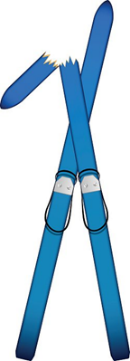 Bronze € 170,-, Silber € 280,– und Gold € 380,– Selbstbehalt verrechnet. Außer Sie haben eine Versicherung abgeschlossenIm Falle von Diebstahl oder Verlust des Leihobjekts muss der Kunde bei der lokalen Ordnungsbehörde Anzeige erstatten!Versicherungskosten:Kinder          € 5,--        Jugend     € 8,--Bronze         € 10,--      Silber       € 12,--    Gold             € 15,--Snowboard € 15,--                         Snowboard Jugend € 10,--SKI INSURANCE – do not forget	    In the case of damage or theft, the 		    Customer shall be liable for the 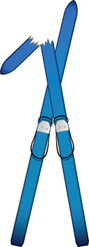 	    payment of the repair or replacement 	  	    costs according to current list. 	    Your own risk – the costs will be	    bronze  €170,- silver € 280,- & Gold € 380,- 	    Unless you have a theft insurance .In case of lost of the hired equipment must be reported to the local authoritiesby the Customer.Additional option – insurance costs:kids                 €   5,--     youth   €   8,--Bronze           € 10,--     Silber    € 12,--     Gold € 15,--Snowboard   € 15,--            Snowboard youth € 10,--Alle Preise in € inkl. Mwst.1 Tag2 Tage3 Tage4 Tage5 Tage6 / 7Tagejeder weitere TagSki BRONZESki + Stöcke22,-42,-64,-77,-89,-99,-+ 14,-Schuhe12,-22,-32,-40,-48,-56,-     +6,-Set36,-64,-96,-117,-137,-155,-+20,-Ski SILBERSki + Stöcke23,-45,-67,-83,-99,-125,-+ 15,-Schuhe12,-22,-32,-40,-48,-56,-     +6,-Set35,-67,-99,-123,-147,-181,-+21,-Ski GOLDSki + Stöcke31,-59,-86,-109,-131,-153,-20,-Schuhe12,-22,-32,-40,-48,-56,-     +6,-Set43,-81,-118,-149,-179,-209,-+26,-Ski Jugend -14JSki + Stöcke14,-24,-34,-43,-52,-61,-+ 8,-Schuhe7,-13,-19,-24,-29,-34,-    + 5,-Set21,-37,-53,-67,-81,-95,-+13,-Ski KINDER -8JSki + Stöcke8,-14,-20,-25,-30,-35,-  + 5,-Schuhe6,-11,-16,-     20,-24,-28,-+4,-Set14,-25,-36,-45,-54,-63,-+6,-SNOWBOARD Board22,-42,-64,-77,-89,-99,-+ 14,-Schuhe12,-22,-32,-40,-48,-56,-     +6,-Set36,-64,-96,-117,-137,-155,-+20,-SNOWBOARD Jugend -14JSNOWBOARD Jugend -14JSNOWBOARD Jugend -14JBoard14,-24,-34,-43,-52,-61,-+ 8,-Schuhe7,-13,-19,-24,-29,-34,-    + 5,-Set21,-37,-53,-67,-81,-95,-+13,-